New Online Resource: Designing and Modeling Electrical Systems and DevicesBURLINGTON, MA (August 15, 2014) – The Electrical Showcase, called Designing and Modeling Electrical Systems and Devices, a new online resource for electrical engineers, is now available on the COMSOL website. This resource features valuable content about how electrical systems, components, and devices can be effectively modeled using COMSOL Multiphysics and its add-on products. Explore the showcase at: www.comsol.com/showcase/electrical.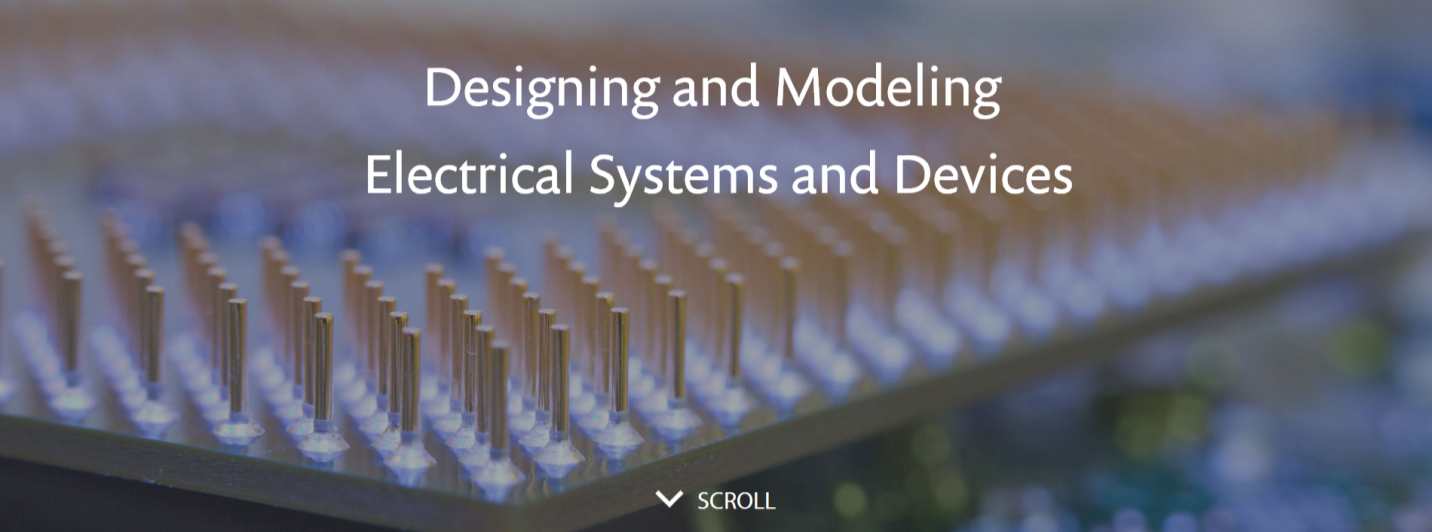 Simulating Electrical SystemsFor engineers interested in learning about the capabilities of COMSOL for modeling electrical systems, the Designing and Modeling Electrical Systems and Devices showcase is the place to start. Packed full of valuable resources, the showcase explores the multiphysics approach to modeling through a variety of examples, demonstrating the ability of COMSOL Multiphysics to seamlessly combine any physics effect with any other electrical phenomena, mechanical stresses, fluid flow, and chemical reactions. Through a series of how-to videos, user case studies, white papers, example models, and more, electrical engineers from all disciplines can discover how multiphysics modeling can aid in the design process.The tools offered by COMSOL facilitate the conceptualization, verification, and optimization of a product from start to finish. See how at: www.comsol.com/showcase/electrical.About COMSOLCOMSOL provides simulation software for product design and research to technical enterprises, research labs, and universities through 20 offices and a distributor network throughout the world. Its flagship product, COMSOL Multiphysics®, is a software environment for modeling and simulating any physics-based system. A particular strength is its ability to account for coupled or multiphysics phenomena. Add-on products expand the simulation platform for electrical, mechanical, fluid flow, and chemical applications. Interfacing tools enable the integration of COMSOL Multiphysics® simulation with all major technical computing and CAD tools on the CAE market.~COMSOL, COMSOL Multiphysics, Capture the Concept, COMSOL Desktop, and LiveLink are either registered trademarks or trademarks of COMSOL AB. All other trademarks are the property of their respective owners, and COMSOL AB and its subsidiaries and products are not affiliated with, endorsed by, sponsored by, or supported by those trademark owners. For a list of such trademark owners, see www.comsol.com/trademarks.COMSOL, Inc.1 New England Executive ParkBurlington, MA 01803 USAPhone: +1 781-273-3322Web: www.comsol.comE-mail: info@comsol.comEditor contact: Valerio MarraTechnical Marketing Manager valerio@comsol.comYou can explore the mechanical showcase at www.comsol.com/showcase/electrical